 Зведений  звіт Додаток 4 до Національного положення (стандарту) бухгалтерського обліку в державному секторі 101 «Подання фінансової звітності» Зведений  звіт Додаток 4 до Національного положення (стандарту) бухгалтерського обліку в державному секторі 101 «Подання фінансової звітності» Зведений  звіт Додаток 4 до Національного положення (стандарту) бухгалтерського обліку в державному секторі 101 «Подання фінансової звітності» Зведений  звіт Додаток 4 до Національного положення (стандарту) бухгалтерського обліку в державному секторі 101 «Подання фінансової звітності» Зведений  звіт Додаток 4 до Національного положення (стандарту) бухгалтерського обліку в державному секторі 101 «Подання фінансової звітності» Зведений  звіт Додаток 4 до Національного положення (стандарту) бухгалтерського обліку в державному секторі 101 «Подання фінансової звітності» Зведений  звіт Додаток 4 до Національного положення (стандарту) бухгалтерського обліку в державному секторі 101 «Подання фінансової звітності» КОДИ КОДИ КОДИ КОДИ КОДИ КОДИ Дата (рік, місяць, число) Дата (рік, місяць, число) Дата (рік, місяць, число) Дата (рік, місяць, число) Дата (рік, місяць, число) Дата (рік, місяць, число) Дата (рік, місяць, число) 2020 2020 01 01 01 01 Установа Виконавчий комітет Кам'янсько-Дніпровської міської ради Кам'янсько-Дніпровського району Запорізької області Виконавчий комітет Кам'янсько-Дніпровської міської ради Кам'янсько-Дніпровського району Запорізької області Виконавчий комітет Кам'янсько-Дніпровської міської ради Кам'янсько-Дніпровського району Запорізької області Виконавчий комітет Кам'янсько-Дніпровської міської ради Кам'янсько-Дніпровського району Запорізької області Виконавчий комітет Кам'янсько-Дніпровської міської ради Кам'янсько-Дніпровського району Запорізької області за ЄДРПОУ за ЄДРПОУ 04526928 04526928 04526928 04526928 04526928 04526928 Територія Кам'Янка-Дніпровська Кам'Янка-Дніпровська Кам'Янка-Дніпровська Кам'Янка-Дніпровська Кам'Янка-Дніпровська за КОАТУУ за КОАТУУ 2322410100 2322410100 2322410100 2322410100 2322410100 2322410100 Організаційно-правова форма господарювання Орган місцевого самоврядування Орган місцевого самоврядування Орган місцевого самоврядування Орган місцевого самоврядування Орган місцевого самоврядування за КОПФГ за КОПФГ 420 420 420 420 420 420 Орган державного управління Міські, районні у містах ради та їх виконавчі органи Міські, районні у містах ради та їх виконавчі органи Міські, районні у містах ради та їх виконавчі органи Міські, районні у містах ради та їх виконавчі органи Міські, районні у містах ради та їх виконавчі органи за КОДУ за КОДУ 01009 01009 01009 01009 01009 01009 Вид економічної діяльності Державне управління загального характеру Державне управління загального характеру Державне управління загального характеру Державне управління загального характеру Державне управління загального характеру за КВЕД за КВЕД 84.11 84.11 84.11 84.11 84.11 84.11 Одиниця виміру: грн Періодичність:  річна Звіт  про власний капітал Звіт  про власний капітал Звіт  про власний капітал Звіт  про власний капітал Звіт  про власний капітал Звіт  про власний капітал Звіт  про власний капітал Звіт  про власний капітал Звіт  про власний капітал Звіт  про власний капітал Звіт  про власний капітал Звіт  про власний капітал Звіт  про власний капітал Звіт  про власний капітал за 2019 рік за 2019 рік за 2019 рік за 2019 рік за 2019 рік за 2019 рік за 2019 рік за 2019 рік за 2019 рік за 2019 рік за 2019 рік за 2019 рік за 2019 рік за 2019 рік Форма №4-дс Форма №4-дс Форма №4-дс Форма №4-дс Форма №4-дс Форма №4-дс Стаття Код рядка Внесений капітал  Капітал у дооцінках Фінансовий результат Капітал у підприємствах Капітал у підприємствах Резерви Цільове фінансування Цільове фінансування Цільове фінансування Разом Разом Разом 1 2 3 4 5 6 6 7 8 8 8 9 9 9 Залишок на початок року 4000 3495946 - -1171812 - - - 235862 235862 235862 2559996 2559996 2559996 Коригування: Зміна облікової політики 4010 - - - - - - - - - - - - Виправлення помилок 4020 - - - - - - - - - - - - Інші зміни 4030 - - - - - - - - - - - - Скоригований залишок на початок року 4090 3495946 - -1171812 - - - 235862 235862 235862 2559996 2559996 2559996 Переоцінка активів: Дооцінка (уцінка) основних засобів 4100 - - - - - - - - - - - - Дооцінка (уцінка) незавершених капітальних інвестицій 4110 - - - - - - - - - - - - Дооцінка (уцінка) нематеріальних активів 4120 - - - - - - - - - - - - Дооцінка (уцінка) довгострокових біологічних активів 4130 - - - - - - - - - - - - Профіцит /дефіцит за звітний період 4200 - - -268012 - - - - - - -268012 -268012 -268012 Збільшення капіталу в підприємствах 4210 - - - - - - - - - - - - Зменшення капіталу в підприємствах 4220 - - - - - - - - - - - - Інші зміни в капіталі 4290 667372 - 41720 - - - 1182432 1182432 1182432 1891524 1891524 1891524 Разом змін у капіталі 4300 667372 - -226292 - - - 1182432 1182432 1182432 1623512 1623512 1623512 Залишок на кінець року 4310 4163318 - -1398104 - - - 1418294 1418294 1418294 4183508 4183508 4183508 Керівник (посадова особа) Керівник (посадова особа) Керівник (посадова особа) Керівник (посадова особа) Антоненко ВВ Антоненко ВВ Антоненко ВВ Антоненко ВВ Антоненко ВВ Антоненко ВВ Антоненко ВВ Антоненко ВВ Антоненко ВВ Головний бухгалтер (спеціаліст, на якого покладено виконання обов’язків бухгалтерської служби) Головний бухгалтер (спеціаліст, на якого покладено виконання обов’язків бухгалтерської служби) Головний бухгалтер (спеціаліст, на якого покладено виконання обов’язків бухгалтерської служби) Головний бухгалтер (спеціаліст, на якого покладено виконання обов’язків бухгалтерської служби) Волкова НВ Волкова НВ Волкова НВ Волкова НВ Волкова НВ Волкова НВ Волкова НВ Волкова НВ Волкова НВ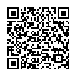  202000000015712762 202000000015712762 202000000015712762 202000000015712762 АС  " Є-ЗВІТНІСТЬ " ст. 1 з 1 ст. 1 з 1 ст. 1 з 1 ст. 1 з 1 ст. 1 з 1 ст. 1 з 1